Ош мамлекеттик университети дистанттык технологияларды колдонуу менен аралыктан ишке ашырылып жаткан окутуу процессин натыйжалуу уюштурууну андан ары өнүктүрүү максатында студенттерге сурамжылоо жүргүзөт: Факультетиңизди тандаңыз   (Факультеттердин, коллеждердин тизмеси чыгат)Тайпаңызды тандаңыз (факультетке тиешелүү тайпалардын тизмеси чыгат)Окуу планына ылайык бул семестрде өтүлүүчү предметтер боюнча сабактар толук жана үзгүлтүксүз өтүлүп жатабы?              А) ооба, бардык сабактар болуп жатат             Б) жок, сабак өтө элекпиз             В) кээ бир сабактар үзгүлтүккө учурап жатат
                  Алар кайсыл сабактар, мугалимиңиз ким? _______________________________     Сиз кайсыл программалык каражаттарды колдонуп жатасыз (бир нече вариантты тандасаныз болот)KelBilAVNWhatsAppZoomGoogle ClassroomMoodleSkypeБашка программаларЭч кандай программа колдонулган жокСизде кандай техникалык проблемалар жаралып жатат (бир нече вариантты тандасаңыз болот)Интернет байланышы жок же начарТехникалык каражаттар (компьютер, смартфон) жетишсизКомпьютердик программалар менен иштөө кыйын, түшүнүксүз Интернет үчүн акча каражаты жетишсизҮйдө окуганга шарт жок (үй жумуштары, талаа иштери, ж.б.)Эч кандай проблема жокСабактын материалын өздөштүрүү үчүн кандай проблемалар жаралып жатат (бир нече вариантты тандасаңыз болот)Өз алдымча окуганымда материал түшүнүксүз болуп жататОкутуучулардын тапшырмалары, лекциялары түшүнүксүз болуп жататМугалим менен байланышуу кыйын болуп жататЭч кандай проблема жокАралыктан окууга материалдар жетиштүүбүМугалим жетишээрлик жөнөтүп жатат;Интернет булактарынан өзүм таап жатам;Мугалим жөнөткөн материал аз деп ойлоймун;Эч кандай материал жөнөтүлө элек предметтер бар, мисалы _________________Мугалимдериңиз менен байланышууЖенилӨтө кыйын, мисалы ким менен _____________________Мүмкүн эмес, мисалы ким менен __________________________Аралыктан алып жаткан билим сапатынызга канааттанасызбы? 5 баллдык өлчөм менен баалап бериңиз5                         4                        3                        2                        1                      0Эмне үчүн мындай баа бересиз комментарий калтырыңыз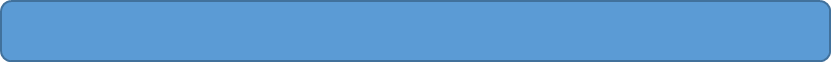 Мугалимдердин аралыктан берген билим сапатын баалап бериниз5                         4                           3                        2                        1                      0Эмне үчүн мындай баа бересиз, комментарий калтырыңыз 